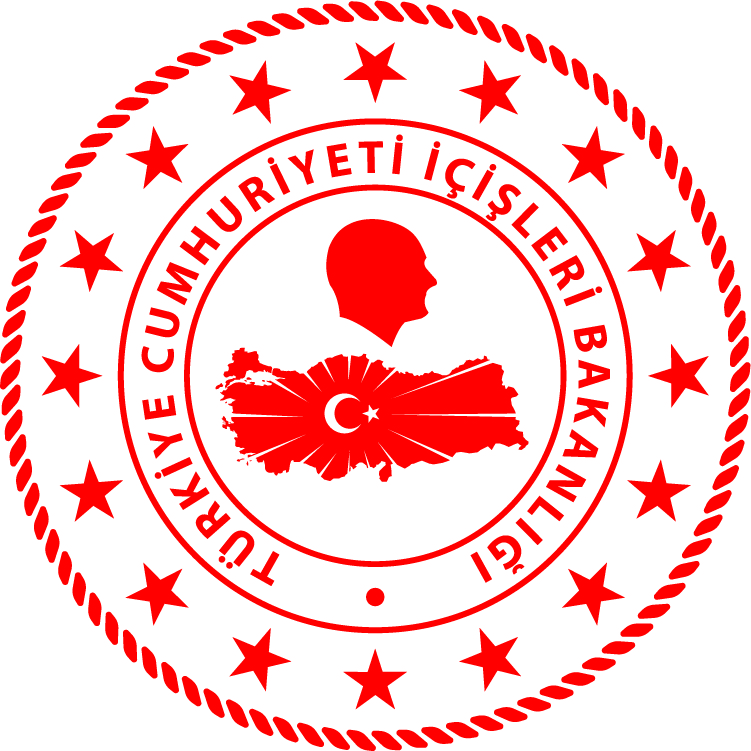 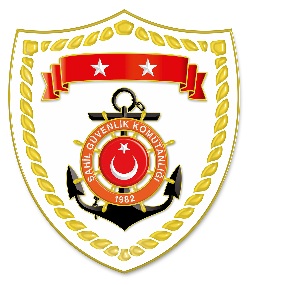 Aegean Region*Statistical information given in the table may vary because they consist of data related incidents which were occured and turned into search and rescue operations.The exact numbers at the end of the related month is avaliable on sg.gov.tr/irregular-migration-statisticsNUDATELOCATION/PLACE AND TIMEIRREGULAR MIGRATION ASSETTOTAL NUMBER OF APPREHENDED FACILITATORS/SUSPECTTOTAL NUMBER OF RESCUED
MIGRANTS/PERSONNATIONALITY OF RESCUED/APPREHENDED MIGRANTS ON THE BASIS OF DECLARATION124 July 2020Off the Coast of  
ÇANAKKALE/Ayvacık
04.55Inflatable Boat-2814 Central Africa, 13 Somali, 
1 Kongo 224 July 2020Off the Coast of  
AYDIN/Didim
23.102 Inflatable Boat-2323 Afghanistan325 July 2020Off the Coast of  
MUĞLA/Bodrum
06.10Inflatable Boat-63 Afghanistan, 2 Guinea, 1 Togo425 July 2020Off the Coast of  
İZMİR/Foça
10.50Life Boat-2620 Kongo, 6 South Africa526 July 2020Off the Coast of  
İzmir/Dikili
05.45Inflatable Boat-4322 Syria, 5 Somali, 4 Iraq, 
4 Yemen, 3 Angola, 2 Kongo, 
2 Guinea, 1 Central Africa626 July 2020Off the Coast of  
İzmir/Dikili
23.20Inflatable Boat-3023 Syria, 5 Somali, 2 Eritrea